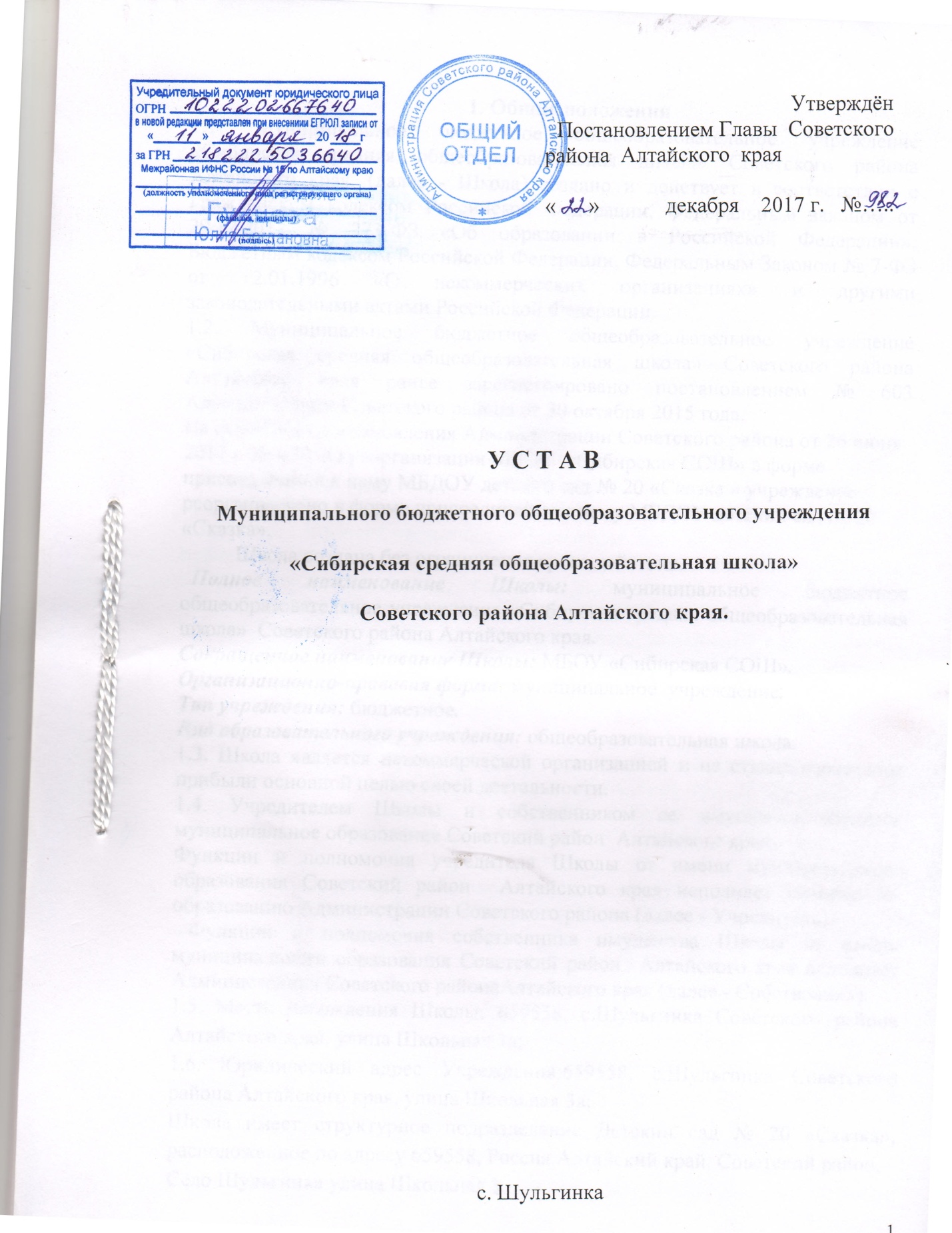 1. Общие положения1.1. Муниципальное бюджетное общеобразовательное учреждение «Сибирская средняя общеобразовательная школа» Советского района Алтайского края, (далее - Школа) создано и действует в соответствии с Гражданским кодексом Российской Федерации, Федеральным законом от 29.12.2012 № 273-ФЗ «Об образовании в Российской Федерации», Бюджетным кодексом Российской Федерации, Федеральным Законом № 7-ФЗ от 12.01.1996 «О некоммерческих организациях» и другими законодательными актами Российской Федерации.1.2. Муниципальное бюджетное общеобразовательное учреждение «Сибирская средняя общеобразовательная школа» Советского района Алтайского края ранее зарегистрировано постановлением № 603 Администрации Советского района от 30 октября 2015 года.На основании постановления Администрации Советского района от 26 июня 2017 г. № 470 «О реорганизации МБОУ  «Сибирская СОШ» в форме присоединения к нему МБДОУ детский сад № 20 «Сказка » учреждение реорганизовано в форме присоединения к нему МБДОУ детский сад № 20 «Сказка».Школа создана без ограничения срока действия.  Полное наименование Школы: муниципальное бюджетное общеобразовательное учреждение «Сибирская средняя общеобразовательная школа»  Советского района Алтайского края.Сокращенное наименование Школы: МБОУ «Сибирская СОШ».Организационно-правовая форма: муниципальное  учреждение.Тип учреждения: бюджетное.Вид образовательного учреждения: общеобразовательная школа.1.3. Школа является некоммерческой организацией и не ставит извлечение прибыли основной целью своей деятельности.1.4. Учредителем Школы и собственником ее имущества является муниципальное образование Советский район  Алтайского края.Функции и полномочия учредителя Школы от имени муниципального образования Советский район  Алтайского края исполняет Комитет по образованию Администрации Советского района (далее - Учредитель).   Функции и полномочия собственника имущества Школы от имени муниципального образования Советский район  Алтайского края исполняет Администрация Советского районаАлтайского края (далее - Собственник).1.5. Место нахождения Школы: 659558, с.Шульгинка Советского района Алтайского края, улица Школьная 3а;1.6. Юридический адрес Учреждения:659558, с.Шульгинка Советского района Алтайского края, улица Школьная 3а;Школа имеет структурное подразделение Детский сад № 20 «Сказка», расположенное по адресу 659558, Россия Алтайский край, Советский район,Село Шульгинка улица Школьная 3.1.7. Школа филиалов и представительств не имеет.1.8 Школа в своей деятельности руководствуется федеральными законами, иными нормативными правовыми актами  Российской Федерации, законами и иными нормативными правовыми актами Алтайского края, настоящим Уставом и локальными правовыми актами школы.1.9. Школа является юридическим лицом с момента его государственной регистрации в установленном законом порядке и от своего имени может приобретать и осуществлять имущественные и неимущественные права, нести обязанности, быть истцом и ответчиком в суде.1.10. Школа имеет в оперативном управлении обособленное имущество, самостоятельный баланс, круглую печать, содержащую его полное наименование на русском языке, штампы и бланки со своим наименованием, вывеску установленного образца.1.11. Школа осуществляет операции с поступающими ему в соответствии с законодательством Российской Федерации средствами через лицевые счета, открываемые в Управлении   Федерального казначейства по Алтайскому краю в порядке, установленном законодательством Российской Федерации.1.12. Школа отвечает по своим обязательствам всем находящимся у него на праве оперативного управления имуществом, как закрепленным за Школой собственником имущества, так и приобретенным за счет доходов, полученных от приносящей доход деятельности, за исключением особо ценного движимого имущества, закрепленного за Школой собственником этого имущества или приобретенного Школой за счет выделенных собственником имущества Школы средств, а также недвижимого имущества. Собственник имущества Школы не несет ответственности по обязательствам Школы.1.13. Образовательная деятельность, осуществляемая Школой, подлежит лицензированию в соответствии с законодательством Российской Федерации о лицензировании отдельных видов деятельности с учетом особенностей, установленных Федеральным законом «Об образовании в Российской Федерации». 1.14. Государственная аккредитация образовательной деятельности Школы проводится в порядке, установленном законодательством Российской Федерации в области образования.1.15. Школа выдает лицам, успешно прошедшим государственную итоговую аттестацию, аттестаты об основном общем образовании и аттестаты о среднем общем образовании (далее – аттестаты).Право Школы на выдачу в установленном порядке аттестатов по аккредитованным образовательным программам основного общего и среднего общего образования подтверждается свидетельством о государственной аккредитации.Заполненные бланки аттестатов и приложений к ним скрепляются печатью Школы.1.17. Школа самостоятельно в формировании своей структуры, имеет в своей структуре структурное подразделение: Детский сад  № 20 «Сказка » расположенное по адресу: 659558 Российская Федерация, Алтайский край, Советский район, село Шульгинка ул. Школьная 3  обеспечивающий осуществление образовательной деятельности и присмотр и уход за детьми. Структурные подразделения учреждения, не являются юридическими лицами и действуют на основании Устава Школы и положения о соответствующем структурном подразделении, утвержденного директором Школы.Полное наименование структурного подразделения                                                  Детский сад № 20 « Сказка» структурное подразделение муниципального бюджетного  общеобразовательного  учреждения «Сибирская  средняя общеобразовательная школа» Советского района Алтайского края;Сокращенное наименование структурного подразделения:                                     Детский сад № 20 «Сказка» структурное подразделение МБОУ « Сибирская СОШ»1.18. Школа осуществляет ведение бухгалтерского учета самостоятельно, предоставляет информацию о своей деятельности налоговым органам, Учредителю и иным лицам в соответствии с Законодательством Российской Федерации1.19. Школа вправе создавать филиалы по согласованию с Учредителем и органом местного самоуправления, осуществляющим управление в сфере образования, по месту нахождения создаваемого филиала.1.20. Школа вправе открывать и закрывать представительства на территории Российской Федерации.ПРЕДМЕТ, ЦЕЛИ И ВИДЫ ДЕЯТЕЛЬНОСТИ2.1.	Предметом деятельности Школы является реализация конституционного права граждан Российской Федерации на получение общедоступного и бесплатного дошкольного, начального общего, основного общего и среднего общего образования, в том числе адаптированных общеобразовательных программ общего образования для детей с ОВЗ, в интересах человека, семьи, общества и государства; обеспечение охраны и укрепления здоровья и создание благоприятных условий для разностороннего развития личности, в том числе возможности удовлетворения потребности учащихся в самообразовании и получении дополнительного образования. 2.2 Деятельность Школы основывается на следующих  принципах: демократии, гуманизма, общедоступности, приоритета общечеловеческих ценностей, жизни и здоровья человека, гражданственности, свободного развития личности, светского характера образования.бесплатности образования в пределах федеральных государственных образовательных стандартов, оплаченных бюджетным финансированием,  свободы в образовании, демократический, государственно-общественный характер управления образованием, повышение качества образования. 2.3. Целями деятельности Школы  является осуществление образовательной деятельности по образовательным программам различных видов, уровней и направлений в соответствии с пунктами 2.9, 2.4 настоящего устава, осуществление деятельности в сфере культуры, физической культуры и спорта, охраны и укрепления здоровья, отдыха.2.4. Школа  осуществляет образовательный процесс в соответствии с образовательными программами четырёх уровней общего образования:- общеобразовательных программ дошкольного образования; Образовательные программы дошкольного образования разрабатываются и утверждаются Учреждением в соответствии с федеральным государственным образовательным стандартом дошкольного образования и с учетом соответствующих примерных образовательных программ дошкольного образования. Освоение образовательных программ дошкольного образования направлено на воспитание и обучение детей, а также присмотр и уход за детьми. Дошкольное образование не сопровождается проведением промежуточных аттестаций и итоговой аттестации;- образовательная программа начального общего образования  (нормативный срок освоения 4 года),- образовательная программа основного общего образования (нормативный срок освоения 5 лет), - образовательная программа среднего общего образования (нормативный срок освоения 2 года). 2.5. Начальное общее образование, основное общее образование, среднее общее образование являются обязательными уровнями образования.      Первый уровень -  начальное общее образование  направлено на формирование личности учащегося, развитие его индивидуальных способностей, положительной мотивации и умений в учебной деятельности (овладение чтением, письмом, счетом, основными навыками учебной деятельности, элементами теоретического мышления, простейшими навыками самоконтроля, культурой поведения и речи, основами личной гигиены и здорового образа жизни).    Второй уровень - основное общее образование  направлено на становление и формирование личности учащегося (формирование нравственных убеждений, эстетического вкуса и здорового образа жизни, высокой культуры межличностного и межэтнического общения, овладение основами наук, государственным языком Российской Федерации, навыками умственного и физического труда, развитие склонностей, интересов, способности к социальному самоопределению).    Третий уровень - среднее общее образование направлено на дальнейшее становление и формирование личности учащегося, развитие интереса к познанию и творческих способностей учащегося, формирование навыков самостоятельной учебной деятельности на основе индивидуализации и профессиональной ориентации содержания среднего общего образования, подготовку учащегося к жизни в обществе, самостоятельному жизненному выбору, продолжению образования и началу профессиональной деятельности.2.6 Образовательная деятельность Школой осуществляется на государственном языке Российской Федерации.2.7 Исходя из запросов обучающихся и родителей (законных представителей) при наличии соответствующих условий Школа в рамках Федерального государственного образовательного стандарта может организовать профильное обучение обучающихся по учебным планам и индивидуальным учебным планам. Порядок профильного обучения по учебным планам и по индивидуальным учебным планам регламентируется локальным актом учреждения. 2.8 Школа  может осуществлять иные, соответствующие им виды деятельности.организация питания учащихся;организация подвоза учащихся;организация летнего труда и отдыха учащихся;присмотр и уход за детьми.2.9. Дополнительные образовательные программы Школа реализует по следующим направленностям: Общеинтеллектуальное; Духовно-нравственное; Социальное; Спортивно-оздоровительное направление; Общекультурное; Дополнительные общеразвивающие программы (для дополнительногообразования детей и взрослых)2.10. Дополнительное образование и внеурочная деятельность в Школе строятся в соответствии с требованиями Федеральных государственных образовательных стандартов и регламентируются локальными актами Школы.  2.11.Школа осуществляет свою деятельность в соответствии с предметом и целями деятельности, определенными в соответствии с федеральными законами, иными нормативными правовыми актами и настоящим Уставом. 2.12. Основными видами деятельности Школы, непосредственно направленными на достижение поставленных целей  является образовательная деятельность. Образовательная деятельность осуществляется при наличии соответствующей лицензии и включает в себя реализацию основных образовательных программ дошкольного, начального общего, основного общего и среднего общего образования.2.13. Школа вправе осуществлять иные виды деятельности, не являющиеся основными видами деятельности, лишь постольку, поскольку это служит достижению целей, ради которых оно создано, и соответствующие указанным целям2.14. Обучение в Школе проводится  в очной форме обучения, в том числе с использованием дистанционных образовательных технологий.  Продолжительность обучения определяется основными образовательными программами и учебными планами, продолжительность урока (академического часа) в 1 классах составляет 35 минут, 2-11 классах 40 минут.2.15. Общее образование может быть получено вне Школы в форме семейного образования и самообразования с правом последующего прохождения промежуточной и государственной итоговой аттестации в учреждениях, осуществляющих образовательную деятельность.Допускается сочетание различных форм получения образования и форм обучения.2.16. Платные образовательные и иные услуги Школа не оказывает.
2.17. Муниципальное задание  для Школы в соответствии с предусмотренными настоящим пунктом Устава основными видами деятельности формирует и утверждает Учредитель.2.18.Школа осуществляет в соответствии с муниципальным заданием и  обязательствами перед  страховщиком по обязательному социальному страхованию деятельность, связанную с выполнением работ, оказанием услуг, относящихся к его основным видам деятельности, в сферах, указанных настоящем Уставе.2.19. Школа не вправе отказаться от выполнения муниципального  задания.2.20. Уменьшение объема субсидии, предоставленной на выполнение муниципального задания, в течение срока его выполнения осуществляется только при соответствующем изменении муниципального задания.2.21. Школа вправе сверх установленного муниципального  задания, а также в случаях, определенных федеральными законами, в пределах установленного муниципального задания выполнять работы, оказывать услуги, относящиеся к его основным видам деятельности, предусмотренным настоящим пунктом Устава, для граждан и юридических лиц за плату и на одинаковых при оказании одних и тех же услуг условиях. Порядок определения указанной платы устанавливается Учредителем, если иное не предусмотрено федеральным законом.2.22. К компетенции Школы  относятся:1) разработка и принятие правил внутреннего распорядка, правил внутреннего трудового распорядка, иных локальных нормативных актов;2) материально-техническое обеспечение образовательной деятельности, оборудование помещений в соответствии с государственными и местными нормами и требованиями, в том числе в соответствии с федеральными государственными образовательными стандартами, федеральными государственными требованиями;3) предоставление Учредителю и общественности ежегодного отчета о поступлении и расходовании финансовых и материальных средств, а также отчета о результатах самообследования;4) установление штатного расписания5) прием на работу работников, заключение с ними и расторжение трудовых договоров,  распределение должностных обязанностей, создание условий и организация дополнительного профессионального образования работников;6) разработка и утверждение образовательных программ образовательной организации;7) разработка и утверждение по согласованию с Учредителем программы развития Школы;8) прием обучающихся в Школу;9) определение списка учебников в соответствии с утвержденным федеральным перечнем учебников, рекомендованных к использованию при реализации имеющих государственную аккредитацию образовательных программ начального общего, основного общего, среднего общего образования, а также учебных пособий, допущенных к использованию при реализации указанных образовательных программ;10) осуществление текущего контроля успеваемости и промежуточной аттестации обучающихся, установление их форм, периодичности и порядка проведения;11) индивидуальный учет результатов освоения обучающимися образовательных программ, а также хранение в архивах информации об этих результатах на бумажных и (или) электронных носителях;12) использование и совершенствование методов обучения и воспитания, образовательных технологий, электронного обучения;13) проведение самообследования, обеспечение функционирования внутренней системы оценки качества образования;14) обеспечение в Школе, необходимых условий содержания обучающихся;15) создание необходимых условий для охраны и укрепления здоровья, организации питания обучающихся и работников Школы;16) создание условий для занятия обучающихся физической культурой и спортом;17) приобретение или изготовление бланков документов об образовании;18) содействие деятельности общественных объединений обучающихся, родителей (законных представителей) несовершеннолетних обучающихся, осуществляемой в Школе и не запрещенной законодательством Российской Федерации;19) организация научно-методической работы, в том числе организация и проведение научных и методических конференций, семинаров;20) обеспечение создания и ведения официального сайта образовательной организации в сети "Интернет";21) иные вопросы в соответствии с законодательством Российской Федерации.2.23.Школа  разрабатывает образовательные программы в соответствии с федеральными государственными образовательными стандартами и с учетом соответствующих примерных основных образовательных программ.2.24.Школа обязана осуществлять свою деятельность в соответствии с законодательством об образовании, в том числе:1) обеспечивать реализацию в полном объеме образовательных программ, соответствие качества подготовки  обучающихся установленным требованиям, соответствие применяемых форм, средств, методов обучения и воспитания возрастным, психофизическим особенностям, склонностям, способностям, интересам и потребностям обучающихся;2) создавать безопасные условия обучения, воспитания обучающихся , присмотра и ухода за обучающимися, их содержания в соответствии с установленными нормами, обеспечивающими жизнь и здоровье обучающихся, работников образовательной организации;3) соблюдать права и свободы обучающихся, родителей (законных представителей) несовершеннолетних обучающихся, работников Школы.2.25. Школа несет ответственность в установленном законодательством Российской Федерации порядке за невыполнение или ненадлежащее выполнение функций, отнесенных к его компетенции, за реализацию не в полном объеме образовательных программ в соответствии с учебным планом, качество образования своих выпускников, а также за жизнь и здоровье обучающихся, работников Школы. За нарушение или незаконное ограничение права на образование и предусмотренных законодательством об образовании прав и свобод обучающихся, родителей (законных представителей) несовершеннолетних обучающихся, нарушение требований к организации и осуществлению образовательной деятельности Школыи его должностные лица несут административную ответственность в соответствии с Кодексом Российской Федерации об административных правонарушениях.2.26. Школа может осуществлять приносящую доход деятельность лишь постольку, поскольку это служит достижению целей, ради которых оно создано и соответствует указанным целям.Такой деятельностью являются:- организация отдыха и оздоровления детей в каникулярное время;- обучение за счет средств физических и (или) юридических лиц;- приносящее прибыль производство товаров и услуг, отвечающих целям создания Школы,- приобретение и реализация имущественных и неимущественных прав, участие в хозяйственных обществах.Школа ведет учет доходов и расходов по  приносящей доходы деятельности.Доходы, полученные от приносящей доход деятельности, и приобретенное за счет этих доходов имущество поступают в самостоятельное распоряжение Школы2.27. В интересах достижения целей, предусмотренных настоящим Уставом, Школа может создавать другие некоммерческие организации и вступать в ассоциации и союзы.2.28. Школа  вправе принять локальный акт, относящийся к её деятельности в рамках установленной компетенции. Принятие локального акта, требующего запроса мнения представительного органа обучающихся, родителей или работников  осуществляется в порядке, предусмотренном действующим  законодательством. 2.29. Локальные нормативные акты, регламентирующие права и обязанности всех членов трудового коллектива принимаются общим собранием трудового коллектива и утверждаются приказом директора школы.2.30. Локальные нормативные акты, регламентирующие права и обязанности участников образовательного процесса, особенности образовательного процесса принимаются Педагогическим советом Школы, согласовываются с  Советом ОУ и утверждаются приказом директора Школы.2.31. Правовой статус (права, обязанности и ответственность) вспомогательного,  административно-хозяйственного, учебно-вспомогательного персонала закреплен в соответствии с ФЗ «Об образовании в РФ», Трудовым кодексом Российской Федерации,  в Правилах внутреннего трудового распорядка, должностных инструкциях и в трудовых договорах с работниками.  2.32. Создание и деятельность политических партий, религиозных организаций (объединений) в Школе не допускаются.Управление Школой.Управление Школой осуществляется в соответствии с законодательством Российской Федерации на основе сочетания принципов единоначалия и коллегиальности.3.2. Единоличным исполнительным органом Школы является директор.3.3. Директор Школы назначается Учредителем из числа кандидатов, должен иметь высшее образование и соответствовать квалификационным требованиям, указанным в квалификационных справочниках, по соответствующим должностям руководителей образовательных организаций и (или) профессиональным стандартам и пройти обязательную аттестацию. Порядок и сроки аттестации кандидатов на должность директора школы устанавливаются Комитетом по образованию Администрации Советского района Алтайского края.3.4. Права и обязанности директора Школы, его компетенция в области управления Школой определяются в соответствии с законодательством об образовании и уставом Школы.  3.5.	К компетенции директора Школы относятся:организация осуществления в соответствии с требованиями нормативных правовых актов образовательной и иной деятельности Школы;организация обеспечения прав участников образовательного процесса в Школе;организация разработки и принятие локальных нормативных актов, индивидуальных распорядительных актов;организация и контроль работы административно-управленческого аппарата;установление штатного расписания; прием на работу работников, заключение и расторжение с ними трудовых договоров, распределение должностных обязанностей, создание условий и организация дополнительного профессионального образования работников; право приостановления выполнения решений коллегиальных органов управления или наложения вето на их решения, противоречащие законодательству, уставу и иным локальным нормативным актам;решение иных вопросов, которые не составляют исключительную компетенцию коллегиальных органов управления Школой, определенную настоящим Уставом.3.6. Директор Школы действует от имени Школы без доверенности, представляет его во всех государственных органах власти, органах местного самоуправления, а также во взаимоотношениях с другими юридическими лицами (организациями) и физическими лицами (отдельными гражданами).3.7. Должностные права и обязанности директора Школы, порядок их осуществления определяются соответствующим трудовым договором и (или) должностной инструкцией, утверждаемой Комитетом по образованию Администрации Советского района Алтайского края.3.8. Директору Школы предоставляются в порядке, установленном Правительством Российской Федерации, права, социальные гарантии и меры социальной поддержки, предусмотренные федеральным законом для педагогических работников.3.9. Директор Школы несет ответственность за руководство образовательной, финансово-хозяйственной и иной деятельностью Школы. 3.10.  В Школе формируются коллегиальные органы управления, к которым относятся общее собрание работников, педагогический совет и Управляющийсовет Школы.   3.11. Порядок формирования, срок полномочий и компетенция органов управления  Школы, порядок принятия ими решений и выступления от имени Школы устанавливаются локальными актами  Школы.    3.12  Общее собрание трудового коллектива:  1) общее собрание работников Школы (далее - Собрание) является постоянно действующим высшим органом коллегиального управления. В заседании Собрания имеют право принимать участие все работники, работающие в Школе  на основании трудовых договоров.  2) собрание созывается по мере надобности, но не реже одного раза в год. Инициатором созыва Собрания может быть учредитель, директор, профессиональный союз или не менее десяти работников Школы.  3) ведение Собрания осуществляет директор или председательствующий, избранный общим собранием работников. Повестка дня и порядок рассмотрения вопросов, включенных в повестку дня, определяются соответствующим решением общего собрания работников.  4) директор вправе привлекать к участию в Собрании любых юридических и (или) физических лиц. 5) заседание Собрания правомочно, если на нем присутствует более половины работников Школы.6) решения Собрания принимаются открытым голосованием простым большинством голосов, присутствующих на заседании. В случае равенства голосов решающим является голос директора.   В случае если директор не согласен с решением Собрания, он выносит вопрос на рассмотрение учредителя. 7) решение Собрания по вопросам его исключительной компетенции принимается 2/3 голосов его членов, присутствующих на заседании. 8) решения Собрания, принятые в пределах его полномочий, являются обязательными для всех участников образовательных отношений. 9) протоколы Собрания в соответствии с инструкцией по делопроизводству в Школы ведет секретарь Собрания, избираемый из числа присутствующих на заседании открытым голосованием простым большинством голосов.10)  протоколы хранятся в составе отдельного дела в канцелярии Школы. 11)  ответственность за делопроизводство возлагается на директора. 3.13.К компетенции общего собрания  трудового коллектива относятся:1)  выборы представителей работников Школы в Управляющий совет Школы; отзыв ранее избранных представителей;2) выборы представителей работников Школы для ведения переговоров с работодателем по подготовке проектов коллективных договоров (иных соглашений в области трудовых отношений) и их заключения, взаимных консультаций по вопросам регулирования трудовых отношений;   3) определение количественного и персонального состава комиссии по урегулированию споров между участниками образовательных отношений в Школе;  4) избрание представителей работников в комиссию по трудовым спорам (утверждение представителей работников в комиссии по трудовым спорам, делегированных представительным органом работников); 5) утверждение коллективных требований работников в случае возникновения неурегулированных разногласий между работниками (их представителями) и работодателем (его представителями) по поводу установления и изменения условий труда (включая заработную плату), заключения, изменения и выполнения коллективного договора, соглашений, а также в связи с отказом работодателя учесть мнение выборного представительного органа работников при принятии локальных нормативных актов.6) дает рекомендации по вопросам  изменения устава Школы, ликвидации и реорганизации Школы;7)  определение приоритетных направлений деятельности Школы, принципов формирования и использования его имущества;8)   утверждение годового отчета и годового бухгалтерского баланса;9)   утверждение отчета директора о результатах самообследования;10)   утверждение по согласованию с учредителем программы развития Школы;11)   контроль за выполнением принятых решений. 12)  принимает коллективный договор, правила внутреннего трудового распорядка Школы,13)  принимает локальные акты, регулирующие трудовые отношения с работниками Школы, включая инструкции по охране труда, положение о комиссии по охране труда, 14) дает свои рекомендации по плану финансово-хозяйственной деятельности Школы, заслушивает отчет директора школы о его исполнении,15) обсуждает вопросы состояния трудовой дисциплины в Школе, дает рекомендации по ее укреплению 16) принимает положение о социальной поддержке работников Школы и решения о социальной поддержке работников Школы,  17) определяет критерии и показатели эффективности деятельности работников, входящих в положение об оплате труда и стимулировании работников,18) представление педагогических работников Школы к награждению государственными наградами и отраслевыми знаками отличия в сфере образования и науки;3.14.	Общее собрание работников имеет право:1) создавать постоянные и временные органы (комиссии, советы и др.), осуществляющие контроль за выполнением принятых коллективных договоров (соглашений);  2)  избирать представителей работников Школы для участия в досудебном разрешении коллективных трудовых споров; формировать состав примирительных комиссий; 3)принимать решение об объявлении забастовки, если примирительные процедуры не привели к разрешению коллективного трудового спора. 3.15.Педагогический совет.1) педагогический совет является коллегиальным органом управления, предназначенным для рассмотрения и решения вопросов, связанных с осуществлением, совершенствованием и развитием образовательной деятельности Школы.Педагогический совет действует бессрочно.2) членами педагогического совета являются все педагогические работники Школы, включая лиц, работающих по совместительству.  3) к своей деятельности педагогический совет может привлекать любых юридических и физических лиц. 4) заседания педагогического совета проводятся не реже одного раза в четверть (триместр). Совет может собираться по инициативе директора школы. Внеочередные заседания педагогического совета также могут созываться по требованию Учредителя, администрации Школы, либо одной пятой части педагогических работников Школы.5) решение педагогического совета является правомочным, если на его заседании присутствуют более половины его членов. Решения на заседаниях педагогического совета принимаются простым большинством голосов его членов, присутствующих на заседании. В случае равенства голосов решающим является голос директора школы. В случае если директор не согласен с решением педагогического совета, он выносит вопрос на рассмотрение Учредителя.6) решения педагогического совета, принятые в пределах его полномочий и введенные в действие приказом директора, являются обязательными для всех участников образовательных отношений.7) председателем педагогического совета является директор (лицо, исполняющее его обязанности), который обязан приостановить выполнение решений совета или наложить вето на решения, противоречащие действующему законодательству,  нормативным документам, настоящему уставу и иным локальным нормативным актам. Порядок деятельности педагогического совета определяется Положением о педагогическом совете. 8)ведение заседаний педагогического совета осуществляет председатель педагогического совета, а в его отсутствие –  педагогический работник из числа присутствующих на заседании, уполномоченный соответствующим решением педагогического совета.3.16.К компетенции педагогического совета относятся:1)утверждение учебного плана на текущий учебный год,2) реализация государственной политики по вопросам образования;3) совершенствование организации образовательного процесса Школы,4) разработка и утверждение образовательных программ Школы,6) определение основных направлений развития Школы, повышения качества и эффективности образовательного процесса,7) принятие решений о создании спецкурсов, факультативов, кружков и др.,8) определение сменности занятий по классам,9) принятие решений о требованиях к одежде обучающихся,10) принятие решения об отчислении обучающегося в соответствии с законодательством,11) принятие решений о переводе из класса в класс, о допуске к ГИА обучающихся, о награждении обучающихся,12) принятие решений о распределении стимулирующей части выплат в рамках положения об оплате труда Школы,13) вовлечение родителей (законных представителей) в образовательный процесс.14) дача рекомендаций Директору Школы по вопросам, связанным с ведением образовательной деятельности Школы,15) внедрение в практику работы Школы достижений педагогической науки и передового педагогического опыта,16) осуществление взаимодействия с родителями (законными представителями) обучающихся по вопросам организации образовательного процесса, поддержка общественных инициатив по совершенствованию обучения и воспитания учащихся.),17) согласование участия Школы в экспериментальной и инновационной деятельности в сфере образования,18) обсуждает и принимает локальные акты, регламентирующие образовательный процесс     Школы,19) заслушивает информацию и отчеты педагогических работников, доклады представителей организаций и учреждений, взаимодействующих соШколой по вопросам образования и воспитания подрастающего поколения, в т. ч. сообщения о результатах проверки соблюдения санитарно-гигиенического, противопожарного режима, об охране труда, здоровья и жизни учащихся и другие вопросы образовательной деятельности20) принимает решение об исключении обучающегося, достигшего возраста пятнадцати лет,   не получившего общего образования из данного образовательного учреждения, когда меры воспитательного характера не дали результата и дальнейшее пребывание обучающегося в образовательном учреждении оказывает отрицательное влияние на других учащихся, нарушает их права и права работников   Школы, а также нормальное функционирование Школы. Процедура исключения подробно регламентируется Правилами о поощрении и взыскании учащихся Школы, которые не могут противоречить   Закону РФ     "Об образовании в   Российской Федерации";21) осуществляет контроль за реализацией своих решений.22) При рассмотрении вопросов о переводе учащихся в следующий класс (в том числе условно), а также о допуске учащихся к государственной итоговой аттестации педагогический совет может собираться в сокращенном составе – только педагогические работники, непосредственно работающие в тех классах (с теми учащимися), в отношении которых рассматриваются указанные вопросы. В таких случаях педагогический совет правомочен принимать решения, если на его заседании присутствует не менее двух третей педагогических работников, работающих в данных классах (с данными учащимися).3.17.Управляющий совет Школы1)	Управляющийсовет Школы является коллегиальным органом управления, в состав которого входят представители учащихся, родителей (законных представителей) несовершеннолетних учащихся, работников Школы, администрации Школы и учредителя.2)  Управляющий совет     Школы,     реализует     принцип демократического,  государственно-общественного     характера    управления  Школой. Члены Управляющего совета Школы избираются сроком на пять лет, за исключением членов совета из числа учащихся, их родителей (законных    представителей),    срок    полномочий    которых    ограничивается периодом обучения детей в Школе. 3) количественный состав Управляющего совета Школы составляет от десяти до пятнадцати членов, в том числе: два представителя учащихся; три представителя родителей (законных представителей) учащихся; три представителя работников Школы; один представитель администрации Школы; один представитель Учредителя. 4) формирование персонального состава Управляющего совета Школы осуществляется путем выборов, назначения и кооптации. 5)   Члены Управляющего совета Школы из числа учащихся избираются советом учащихся; члены Управляющего совета Школы из числа родителей (законных представителей) учащихся -  родительским комитетом, члены Управляющего совета Школы из числа работников Школы – общим собранием работников.6) представителем администрации Школы в управляющем совете является директор Школы, который входит в состав Управляющего совета Школы по должности.Представитель Учредителя в Управляющем совете назначается Комитетом по образованию Администрации Советского района.7) Управляющий совет Школы считается сформированным в основном составе и вправе приступить к осуществлению своих полномочий с момента избрания членов Управляющего совета Школы, представляющих учащихся, родителей (законных представителей) учащихся, работников Учреждения, и назначения представителя учредителя. 8) первое заседание вновь сформированного Управляющего совета Школы проводится директором Школы не позднее одной недели со дня завершения формирования Управляющего совета Школы в основном составе. На первом заседании Управляющего совета Школы избираются председатель и его заместитель. 9) директор Школы, представители учащихся, а также представитель учредителя не могут быть избраны председателем Управляющего совета Школы.10) Члены УправляющегоСовета не получают вознаграждения за работу в Совете.3.18. Основными задачами  Управляющего совета являются:1)	определение  направлений  развития  Школы,   особенностей  его образовательной программы;2)	содействие созданию в Школе оптимальных условий организации
образовательного процесса;3)	содействие   совершенствованию   механизмов   обеспечения   качества
образования;4)	содействие повышению эффективности финансовой и хозяйственной
деятельности    Школы,    рациональному    использованию    выделяемых Школе бюджетных средств, средств, полученных от приносящей доход деятельности (в случаях, не противоречащих федеральному законодательству), от пожертвований физических и юридических лиц и из иных источников;5)	содействие повышению уровня открытости деятельности Школы, формированию положительного имиджа Школы в социуме.6)     контроль за соблюдением надлежащих условий обучения, воспитания и труда, включая обеспечение безопасности школы , сохранение и укрепления здоровья учащихся7) Решения   Управляющего совета    Школы,    принятые    в соответствии с его компетенцией, носят рекомендательный характер. Решения Управляющего совета Школы вступают в силу с момента их утверждения приказом директора Школы.3.19.	К компетенции Управляющего совета относятся:1)  принятие программы развития Школы;2) согласовывает, по представлению руководителя Школы:а) компонент Школы  учебного плана («школьный компонент»);б) изменения и дополнения правил внутреннего распорядка Школы;в)  образовательную программу.г) введение   единой   в  период  занятий   формы  одежды  для учащихся и (или) педагогических работников Школы;3) вносит руководителю общеобразовательного учреждения предложения в части:а) мероприятий по охране и укреплению здоровья учащихся, по обеспечению безопасности образовательного процесса, по профилактике безнадзорности и правонарушений несовершеннолетних, а также организации иных мероприятий, проводимых в Школе;б) соблюдения прав и свобод учащихся и работников Школы;в) материально-технического обеспечения и оснащения образовательного процесса, оборудования помещений Школы (в пределах выделяемых средств);г) создания в Школе необходимых условий дляорганизации питания, медицинского обслуживания учащихся.д) мероприятий по охране и укреплению здоровья учащихся,е) развития воспитательной работы в Школе.4) участвует в принятии решения о создании в Школе общественных (в том числе детских и молодежных) организаций(объединений), а также может запрашивать отчет об их деятельности.5) Управляющийсовет правомочен, при наличии оснований, ходатайствовать перед руководителем Школы о расторжении трудового договора с педагогическими работниками и работниками из числа вспомогательного и административного персонала.6) в случае неудовлетворительной оценки отчета руководителя общеобразовательного учреждения по итогам учебного и финансового года Управляющий совет вправе направить Учредителю обращение, в котором мотивирует свою оценку и вносит предложения по совершенствованию работы администрации Школы.7) регулярно информирует участников образовательного процесса о своей деятельности и принимаемых решениях. 8)Управляющий совет имеет право принимать изменения и (или) дополнения в устав Школы (с последующим внесение данных изменений и дополнений на утверждение учредителя), в том числе в части определения:а) прав и обязанностей участников образовательного процесса;б) структуры, компетенции, порядка формирования и работы органов самоуправления Школы;в) порядка и оснований отчисления учащихся;г) системы оценок при промежуточной аттестации, форм и порядка ее проведения.3.20.  Принимает решения: 1) об участии школы в конкурсах образовательных учреждений (в том числе конкурсах на получение грантов в области образования и культуры);2) о вступлении Школы в ассоциации и союзы, действующие в целях развития образования;3) об исключении учащихся из школы;3.21. Участвует в подготовке самообследования Школы, подписываемого  совместно председателем Управляющего совета и  директором  школы.3.22. Заслушивает отчет директора школы или иных уполномоченных им лиц по итогам учебного и финансового года, о реализации мер социальной поддержки определенной категории лиц в соответствии с действующим законодательством.3.23.Согласовывает компонент Школы государственного стандарта общего образования (по представлению руководителя  Школы после одобрения педагогическим советом Школы); 
3.24.  Содействует привлечению внебюджетных средств для обеспечения деятельности и развития Школы; 
3.25.  Дает согласие на сдачу в аренду Школой закрепленных за ней объектов собственности; 
3.26. Рассматривает  или  согласовывает (по представлению директора школы) бюджетную заявку и смету бюджетного финансирования, согласовывает  или  утверждает смету расходования средств, полученных Школой  от уставной приносящей доходы деятельности и из внебюджетных источников; 
 3.27. Ходатайствует перед Учредителем общеобразовательного учреждения о расторжении трудового договора с руководителем Школы 3.28.	Для осуществления предоставленных полномочий Управляющий совет школы имеет право:1) запрашивать от учащихся, родителей (законных представителей) учащихся, работников Школы  и (или) органов, осуществляющих функции и полномочия учредителя, информацию, необходимую для рассмотрения и решения вопросов, отнесенных к компетенции Управляющего совета Школы;2) приглашать на свои заседания руководящих, педагогических и иных работников Школы  для получения разъяснений, консультаций, заслушивания отчетов по вопросам, входящим в компетенцию совета Школы;3) создавать постоянные и временные комиссии (группы, штабы и т.д.), в том числе с привлечением лиц, не являющихся членами Управляющего совета школы, для изучения вопросов, входящих в компетенцию Управляющего совета Школы, подготовки проектов решений Управляющего совета, осуществления контроля за их выполнением;3.29.	Основной организационной формой деятельности Управляющего совета Школы являются заседания, которые проводятся по мере необходимости, но не реже трех раз в год.3.30. Очередные и внеочередные заседания Управляющего совета Школы созываются и проводятся председателем Управляющего совета школы, а в его отсутствие – заместителем председателя Управляющего совета Школы. Внеочередные заседания Управляющего совета созываются также по требованию директорашколы, представителя Учредителя, других коллегиальных органов управления школой.3.31. Управляющий совет Школы  правомочен принимать решения, если на его заседании присутствуют более половины общего числа членов Управляющего совета Школы. В случае отсутствия на момент открытия заседания требуемого числа членов Управляющего советаШколы, заседание проводится на другой день, но не позднее одной недели со дня несостоявшегося заседания.3.32.    Порядок рассмотрения вопросов, включенных в повестку дня заседания Управляющего совета, и принятия решения по ним в части, не урегулированной настоящим уставом, определяются  Управляющим советом Школы с учетом характера рассматриваемых вопросов.3.33.	Решение Управляющего совета Школы считается принятым, если за него проголосовало более половины присутствующих на заседании членов Управляющего совета.Принятые  Управляющим советом решения объявляются (доводятся до сведения участников образовательных отношений в Школе и других заинтересованных лиц) приказом директора Школы и являются обязательными для исполнения всеми участниками образовательных отношений в Школе  в части, их касающейся.3.34. Управляющий совет Школы несет ответственность за обоснованность, своевременность принятия решений по вопросам, отнесенным настоящим уставом к его компетенции.3.35. Решения Управляющего совета Школы, противоречащие законодательству Российской Федерации и иным нормативным актам органов государственной власти и местного самоуправления, настоящему уставу или принятые в их нарушение, недействительны с момента их принятия и не подлежат исполнению.3.36. Директор Школы вправе предъявить Управляющему совету мотивированное требование об отмене такого решения или объявить приказом учреждения о его недействительности.3.37. В случае непринятия  Управляющим советом в требуемый срок решения по вопросу, входящему в компетенцию Управляющего совета, директор школывправе принять решение по этому вопросу самостоятельно с письменным уведомлением членов совета о содержании принятого решения не позднее одной недели со дня принятия решения.3.38.   В целях учета мнения учащихся, родителей (законных представителей) несовершеннолетних учащихся и педагогических работников по вопросам управления образовательной организацией и при принятии Школой локальных нормативных актов, затрагивающих их права и законные интересы, по инициативе учащихся, родителей (законных представителей) несовершеннолетних учащихся и педагогических работников в Школе создаются совет учащихся и родительский комитет, а также действует профессиональный союз работников Школы.3.39. К компетенции учредителя относятся:1) организация предоставления общедоступного и бесплатного дошкольного, начального общего, основного общего, среднего общего образования по основным общеобразовательным программам в муниципальных образовательных организациях (за исключением полномочий по финансовому обеспечению реализации основных общеобразовательных программ в соответствии с федеральными государственными образовательными стандартами);2) создание, реорганизация, ликвидация муниципальных образовательных организаций (за исключением создания органами местного самоуправления муниципальных районов муниципальных образовательных организаций высшего образования), осуществление функций и полномочий учредителей муниципальных образовательных организаций;3) создание условий для осуществления присмотра и ухода за детьми, содержания детей в муниципальных образовательных организациях;4) обеспечение содержания зданий и сооружений муниципальных образовательных организаций, обустройство прилегающих к ним территорий;5) утверждение устава Школы  и внесение в него изменений;6) назначение руководителя Школы и досрочное прекращение его полномочий, а также заключение и расторжение трудового договора с ним;7) формирование и утверждение муниципального задания на оказание муниципальных услуг (выполнение работ) юридическим и физическим лицам в соответствии с предусмотренным уставом Школы основными видами деятельности;8) определение с учетом требований, перечня особо ценного движимого имущества, закрепленного за Школой собственником или приобретенного Школой за счет средств, выделенных ему учредителем на приобретение такого имущества;9) предварительное согласование совершения Школой крупных сделок, соответствующих критериям, установленным законодательством;10) принятие решения об одобрении сделок с участием Школы, в совершении которых имеется заинтересованность, определяемая в соответствии с критериями законодательства;11) установление порядка определения платы для физических и юридических лиц за услуги (работы), относящиеся к основным видам деятельности Школы, оказываемые им сверх установленного муниципального задания, а также в случаях, предусмотренных законодательством, в пределах установленного муниципального задания;12) определение порядка составления и утверждения отчета о результатах деятельности Школы и об использовании закрепленного за ней муниципального имущества в соответствии с общими требованиями, установленными законодательством;13) согласование с учетом требований, распоряжения особо ценным движимым имуществом, закрепленным за Школой собственником или приобретенным Школой за счет средств, выделенных ему учредителем на приобретение такого имущества;14) согласование с учетом требований, распоряжения недвижимым имуществом Школы, в том числе передачи его в аренду;15) согласование внесения Школой в случаях и порядке, которые предусмотрены действующим законодательством, денежных средств (если иное не установлено условиями их предоставления), иного имущества, за исключением особо ценного движимого имущества, а также недвижимого имущества, в уставный (складочный) капитал хозяйственных обществ или передачу им такого имущества иным образом в качестве их учредителя или участника;16) согласование в случаях, предусмотренных действующим законодательством, передачи некоммерческим организациям в качестве их учредителя или участника денежных средств (если иное не установлено условиями их предоставления) и иного имущества, за исключением особо ценного движимого имущества, закрепленного за Школой собственником или приобретенного Школой за счет средств, выделенных ему учредителем на приобретение такого имущества, а также недвижимого имущества;17) осуществление финансового обеспечения выполнения муниципального задания;18) определение порядка составления и утверждения плана финансово-хозяйственной деятельности Школы в соответствии с требованиями, установленными законодательством;19) определение предельно допустимого значения просроченной кредиторской задолженности Школы, превышение которого влечет расторжение трудового договора с руководителем Школы по инициативе работодателя в соответствии с Трудовым кодексом РФ;20) осуществление контроля за деятельностью Школы в соответствии с действующим законодательством;21) учет детей, подлежащих обучению по образовательным программам начального общего, основного общего и среднего общего образования, закрепление муниципальных образовательных организаций за конкретными территориями муниципального района; 22) осуществление иных функций и полномочий учредителя, установленных действующим законодательством.3.40.Общешкольное родительское собрание В компетенции общешкольного родительского собрания находятся:- Разработка стратегии развития Школы;- Рассмотрение планов и программ развития Школы,-Заслушивание отчетов директора школы, Управляющего совета, других членов образовательного процесса в соответствии с темой и целями Общешкольного родительского собрания; - Обсуждение формирования и исполнения сметы расходов в Школе;-Разработка мероприятий по защите обучающихся в Школе от чрезвычайных ситуаций и защите физического и психического здоровья детей;- К полномочиям Общешкольного родительского собрания могут быть отнесены и иные полномочия, отнесенные к ее ведению Уставом Школы, другими локальными актами3.41. Родительское собрание проходит два раза в год.                    4. Имущество и финансовое обеспечение Школы.4.1.  Имущество Школы  находится в собственности муниципального образования Советский район Алтайского края, отражается на самостоятельном балансе Школы  и закреплено за ним на праве оперативного управления в соответствии с Гражданским кодексом Российской Федерации. 4.2. Земельный участок, необходимый для выполнения Школой своих уставных задач, предоставляется ему на праве постоянного (бессрочного) пользования. 4.3	Школа в отношении закрепленного за ней имущества осуществляет права владения, пользования и распоряжения им в пределах, установленных законодательством Российской Федерации.4.4.	Школа использует закрепленное за ней имущество и имущество, приобретенное на средства, выделенные Учредителем, исключительно для целей и видов деятельности, отраженных в настоящем Уставе.4.5.	Школа ежегодно в сроки, определенные Учредителем, представляет Учредителю расчет расходов на содержание недвижимого имущества и особо ценного движимого имущества, закрепленных за Школой  или приобретенных за счет выделенных Учредителем средств на приобретение такого имущества, расходов на уплату налогов, в качестве объекта налогообложения по которым признается соответствующее имущество, в том числе земельные участки.4.6.	В случае сдачи в аренду с согласия органа по управлению  недвижимого имущества и особо ценного движимого имущества, закрепленного за Школой  или приобретенного Школой за счет средств, выделенных ей Учредителем на приобретение такого имущества, финансовое обеспечение содержания такого имущества Учредителем не осуществляется.4.7.	Школа не вправе совершать сделки, возможными последствиями которых является отчуждение или обременение имущества, закрепленного за Школой, или имущества, приобретенного за счет средств, выделенных Учредителем. Такие сделки с момента заключения считаются недействительными.4.8.	Финансовое обеспечение оказания Школой муниципальных услуг в сфере образования осуществляется в соответствии с законодательством Российской Федерации.4.9.	Источниками формирования финансовых ресурсов и имущества Школы  являются:1)	 субсидии на возмещение нормативных затрат, связанных с исполнением муниципального задания;2)	  субсидии на содержание имущества;3)	  субсидии на иные цели;4)	  выручка от реализации товаров, работ, услуг;5)	  имущество, закрепленное за Школой на праве оперативного управления;6)	добровольные имущественные взносы и  пожертвования;7)	  другие, не запрещенные законодательством Российской Федерации поступления.4.10.	Школа осуществляет операции с поступающими в соответствии с законодательством Российской Федерации средствами через лицевые счета, открытые в порядке, установленном действующим законодательством.4.11. Школа является Заказчиком и  определяет поставщика в целях заключения с ним  муниципальных договоров на поставку  товаров для муниципальных нужд.4.12.	Финансовое обеспечение выполнения муниципального задания в части получения общедоступного и бесплатного начального общего, основного общего, среднего общего образования в Школе осуществляется посредством предоставления субсидий из бюджета муниципального образования Советский район  за счёт субвенций из бюджета Алтайского края. 4.13.	Обеспечение Школы учебниками и учебными пособиями, а также учебно-методическими материалами, средствами обучения и воспитания по основным образовательным программам в пределах федеральных государственных образовательных стандартов осуществляется за счет бюджетных средств выделяемых Школе.4.14.	Финансовое обеспечение содержания зданий и сооружений Школы, обустройство прилегающих к ней территории осуществляется Учредителем путем предоставления субсидий на иные цели.4.15.	Доходы, полученные от приносящей доход деятельности, указанной в настоящем Уставе, и приобретенное за счет этих доходов имущество поступают в самостоятельное распоряжение Школы.4.16.	Школа не вправе размещать финансовые средства на депозитах в кредитных организациях, а также совершать сделки с ценными бумагами, в случае если федеральным законодательством не предусмотрено иное.4.17.	Школа ведет налоговый учет, бухгалтерский учет и статистическую отчетность о результатах финансово-хозяйственной и иной деятельности в порядке, установленном действующим законодательством.4.18.	Школа вправе по согласованию с Учредителем передавать некоммерческим организациям в качестве их учредителя или участника денежные средства (если иное не установлено условиями их предоставления) и иное имущество, за исключением особо ценного движимого имущества, закрепленного за Школой организацией по управлению имуществом или приобретенного Школой за счет средств, выделенных ей Учредителем на приобретение такого имущества, а также недвижимого имущества.4.19.	Крупная сделка может быть совершена Учреждением только с предварительного согласия Учредителя.Крупной сделкой признается сделка или несколько взаимосвязанных между собой сделок, связанных с распоряжением денежными средствами, отчуждением иного имущества (которым в соответствии с федеральным законом Школа вправе распоряжаться самостоятельно), а также передачей такого имущества в пользование или залог при условии, что цена такой сделки или стоимость отчуждаемого или передаваемого имущества превышает 10 процентов балансовой стоимости активов Школы, определяемой по данным его бухгалтерской отчетности на последнюю отчетную дату.     Крупная сделка, совершенная без предварительного согласия Учредителя, может быть признана недействительной по иску Школы или ее Учредителя, если будет доказано, что другая сторона в сделке знала или должна была знать об отсутствии предварительного согласия Учредителя.4.20.	Школа отвечает по своим обязательствам всем находящимся у неё на праве оперативного управления имуществом как закрепленным за ней, так и приобретенным за счет доходов, полученных от приносящей доход деятельности, за исключением особо ценного движимого имущества, закрепленного за Школой или приобретенного Школой за счет выделенных Учредителем средств, а также недвижимого имущества. Учредитель не несет ответственности по обязательствам Школы. 4.21. При ликвидации Школы недвижимое и движимое имущество Школы, оставшееся после удовлетворения требований кредиторов, а также недвижимое имущество, на которое в соответствии с законодательством Российской Федерации не может быть обращено взыскание по обязательствам ликвидируемого учреждения, остается в муниципальной собственности Советского района и подлежит учету в составе имущества казны Советского района до решения о его дальнейшем использовании. 4.22.Школа  считается прекратившим свою деятельность с момента внесения соответствующей записи в единый Государственный реестр юридических лиц. 5. ПОРЯДОК ВНЕСЕНИЯ ИЗМЕНИЙ В УСТАВ5.1.Изменения в устав Школы вносятся в порядке, установленном муниципальным образованием Советский район Алтайского края.5.2. Изменения в Устав вступают в силу после их государственной регистрации в порядке, установленном законодательством РФ.5.3. Настоящий Устав вступает в силу с момента его государственной регистрации и действует на весь срок деятельности Школы. Порядок внесения изменений и дополнений в настоящий Устав осуществляется в соответствии с нормативно-правовым актом органа местного самоуправления. 5.4. Изменения и дополнения в Устав Школы утверждаются Постановлением Администрации Советского района Алтайского края. 5.5. В случае если одно или несколько положений настоящего Устава будут признаны недействительными, другие положения продолжают действовать6.Локальные нормативные акты, регламентирующие деятельность Школы6.1.	Школа самостоятельно устанавливает необходимое количество локальных нормативных актов, содержащих нормы, регулирующие образовательные отношения (далее  - локальные нормативные акты).6.2.Школа принимает локальные нормативные акты по основным вопросам организации и осуществления образовательной деятельности, в том числе регламентирующие правила приема учащихся, режим занятий учащихся, формы, периодичность и порядок текущего контроля успеваемости и промежуточной аттестации учащихся, порядок и основания перевода, отчисления учащихся, порядок оформления возникновения, приостановления и прекращения отношений между Школой и учащимися и (или) родителями (законными представителями) несовершеннолетних учащихся.6.3. Решение о разработке и принятии локальных нормативных актов принимает Директор. Проект локального нормативного акта до его утверждения Директором:- в предусмотренных трудовым законодательством, а также настоящим Уставом случаях направляется в представительный орган работников – общее собранием    работников Школы   для учета его мнения;- направляется в Совет учащихся, родительский комитет несовершеннолетних учащихся в целях учета мнения учащихся, родителей (законных представителей) несовершеннолетних учащихся по вопросам управления Школой  и при принятии Школой  локальных нормативных актов, затрагивающих их права и законные интересы;- направляется для принятия коллегиальными органами управления в соответствии с их компетенцией, предусмотренной настоящим Уставом.6.4. Локальные нормативные акты утверждаются приказом Директора и вступают в силу с даты, указанной в приказе.  7.5. Нормы локальных нормативных актов, ухудшающие положение учащихся или работников Школы по сравнению с установленным законодательством об образовании, трудовым законодательством положением либо принятые с нарушением установленного порядка, не применяются и подлежат отмене Школой.6.6. После утверждения локальный нормативный акт подлежит размещению на официальном сайте Школы.6.7. Школой создаются условия для ознакомления всех работников, учащихся, родителей (законных представителей) несовершеннолетних учащихся с настоящим Уставом.6.8.Локальными нормативными актами, регламентирующими деятельность Школы являются приказы, распоряжения, решения а также утвержденные приказами положения, правила, инструкции, договоры, планы, графики, расписания уроков, штатное расписание, тарификационный список и другие акты, утверждаемые в установленном порядке.и в рамках имеющихся у Школы полномочий.7. Дополнения и изменения, вносимые в Устав Учреждения после его утвержденияИзменения и дополнения в настоящий Устав    утверждаются учредителем и вступают в силу после их государственной регистрации в установленном порядке. С момента государственной регистрации новой редакции Устава, предыдущая редакцияутрачивает силу.8. РЕОРГАНИЗАЦИЯ И ЛИКВИДАЦИЯ ШКОЛЫ7.1. Школа  может быть реорганизована в иную образовательную организацию в соответствии с законодательством Российской Федерации в порядке, предусмотренном органом местного самоуправления. 7.2. При реорганизации Школы  в форме преобразования, присоединения к Школе юридического лица, не являющегося образовательным учреждением, создании автономного образовательного учреждения путем изменения типа Школы,Школа вправе осуществлять определенные в его Уставе виды деятельности на основании лицензии и свидетельства о государственной аккредитации, выданных Школе, до окончания срока действия этих лицензии и свидетельства.   При реорганизации Школы в форме присоединения к нему одного или нескольких образовательных учреждений лицензия и свидетельство о государственной аккредитации  Школы переоформляются в порядке, установленном Правительством Российской Федерации, с учетом лицензий и свидетельств о государственной аккредитации присоединяемых образовательных учреждений на период окончания действия лицензии и свидетельства государственной аккредитации Школы.При изменении статуса Школы  и её реорганизации в иной не указанной в абзаце первом настоящего пункта форме лицензия и свидетельство о государственной аккредитации утрачивают силу, если федеральным законом не предусмотрено иное. 7.3. Ликвидация Школы может осуществляться:- в соответствии с законодательством Российской Федерации в порядке, установленном органами местного самоуправления.- по решению суда в случае осуществления деятельности без надлежащей лицензии, либо деятельности, запрещенной законом, либо деятельности, не соответствующей ее уставным целям.7.4.. При ликвидации Школы  денежные средства и иные объекты собственности за вычетом платежей по покрытию своих обязательств направляются на цели развития образования.7.5. При ликвидации или реорганизации Школы Учредитель берет на себя ответственность за перевод обучающихся в другие образовательные учреждения по согласованию с родителями (законными представителями).9.6. Ликвидация считается завершенной, а Школа  прекратившей свое существование с момента внесения об этом записи в единый государственный реестр юридических лиц.7.7. Ликвидация Школы допускается только с согласия схода жителей населенных пунктов, обслуживаемых данной Школой.7.8. Образовавшиеся при осуществлении деятельности Школы архивные документы в упорядоченном состоянии передаются при реорганизации Школы ее правопреемнику, а при ликвидации Школы – на государственное хранение.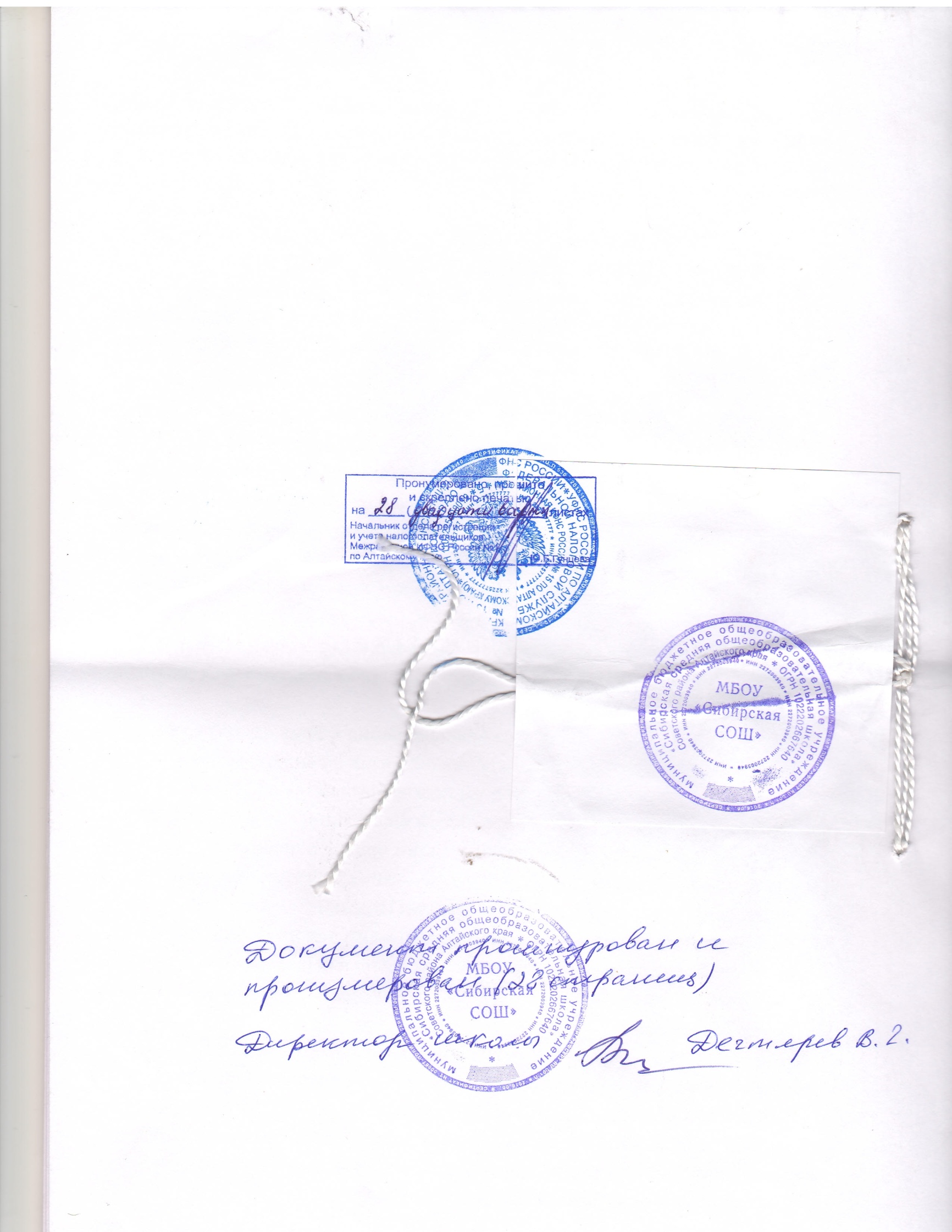 